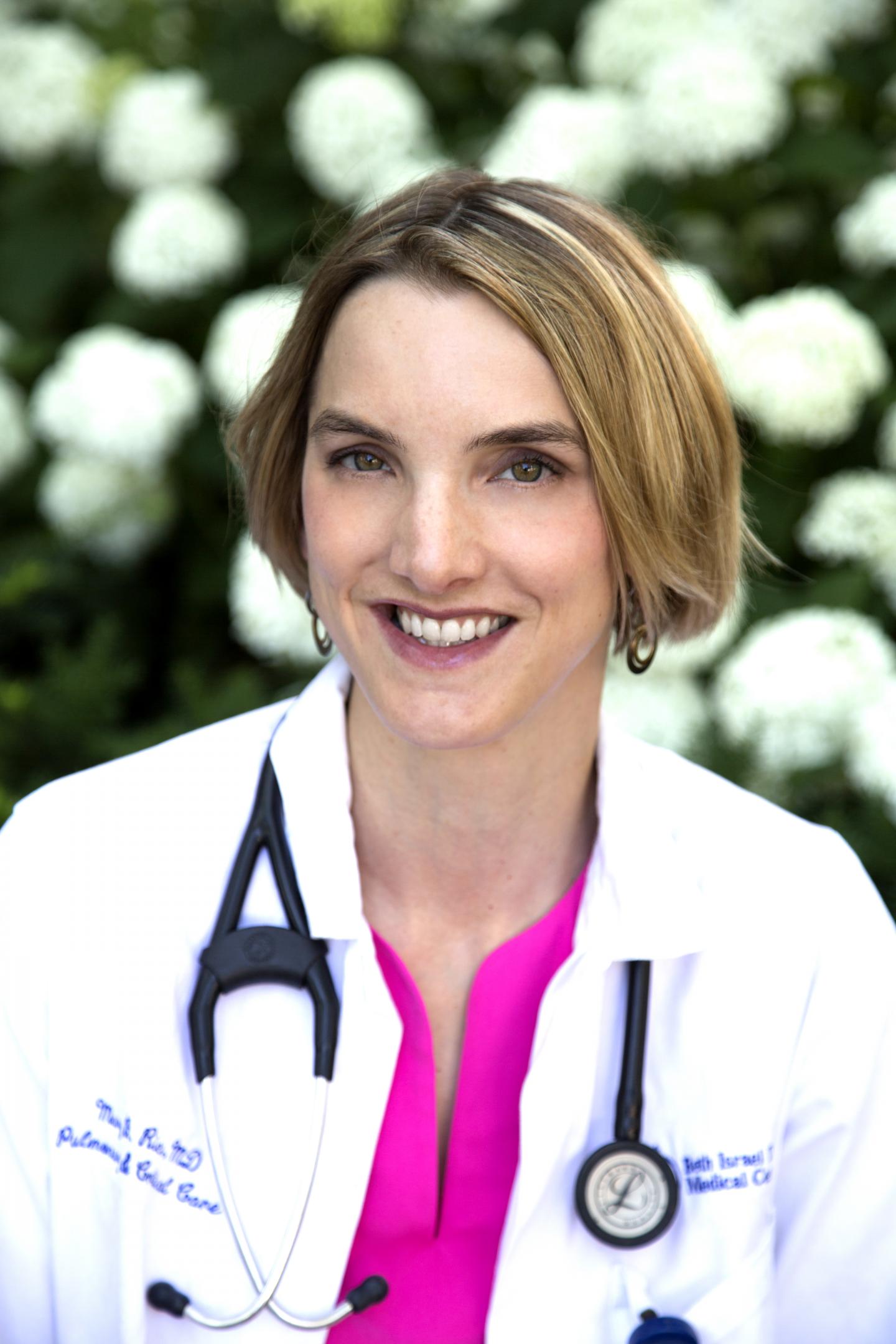 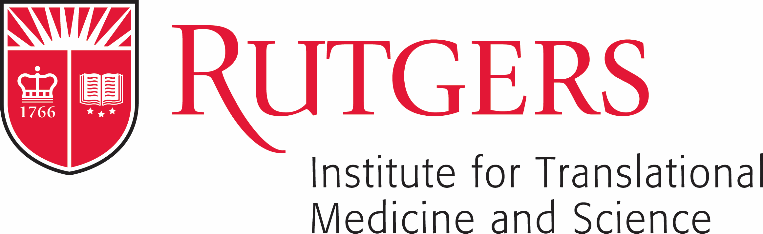 PresentsMary Rice, MD, MPHAssociate Professor of Medicine, Harvard Medical SchoolDirector, Institute for Lung HealthBeth Israel Deaconess Medical CenterAir Pollution and COPDWhy Smoking Cessation is Insufficient1:00-2:00pmWednesday August 3, 2022Zoom:  https://rutgers.zoom.us/j/4548948034?pwd=YTltWlZzMnJlNXNzOFVwaFJXSURJdz09 Hosted byReynold A. Panettieri, Jr., MDVice Chancellor for Translational Medicine and ScienceDirector, Rutgers Institute for Translational Medicine and ScienceCoordinator:  Mila Dunbar, MBAmila.dunbar@rutgers.edu, 732-235-5207